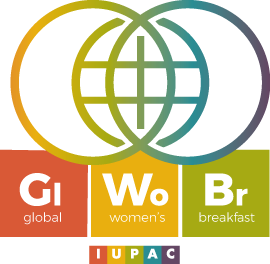 Wednesday 12 February 2020, 9h30ISIS 6th floor, Campus EsplanadeJoin us in the discussion about the role of women in science during the Global IUPAC Breakfast 2020. We will welcome four scientists with different backgrounds and roles in science to share their experience with us.Both MEN and women are more than welcome Program:9h30    Welcome            Muriel Muzet, Administrative Director of ISIS            Petra Hellwing, Full Professor at Institut Le Bel & Head of UMR7140            Eloïse Devaux, Ingénieur de recherche at ISIS            Fanny Richard, Ingénieur d’études at ISIS10h30  Breakfast with delicacies from all around the worldPlease subscribe before February 5th 2020 by informing your group secretary.We will be sharing the event on: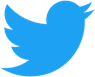 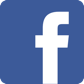 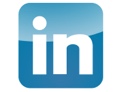 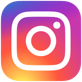 